Publicado en Madrid el 13/10/2017 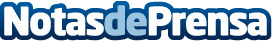 Radio Universo Literario organiza la I jornada literaria con motivo del I Certamen Nacional SusurrosUniverso Literario Canal Radio entregará los Premios del I Certamen Nacional de Poesía Jóvenes Susurros y Susurros en una jornada literaria que arrancará con mesas de escritores, entrevistas y tertulias con el fin de ayudar a los jóvenes agraciados a conocer cómo está el sector literario. La entrega de los 3 trofeos y 9 diplomas se harán de la mano de distintas personalidades del mundo literario y cultural del panorama españolDatos de contacto:Radio Universo Literariowww.universoliterario.esNota de prensa publicada en: https://www.notasdeprensa.es/radio-universo-literario-organiza-la-i-jornada Categorias: Literatura Madrid Eventos Premios http://www.notasdeprensa.es